Нам три года, и мы не говорим.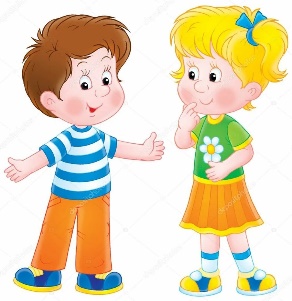 В 3 года ребенок не говорит. Что делать? По роду своей деятельности, я часто вижу детей, которые в возрасте до 3-х лет говорят очень мало, либо вообще не говорят. А какова в таком случае должна быть позиция родителя? Хорошо это или плохо? Стоит беспокоиться или подождать пока ребенок сам заговорит? Давайте разберемся более подробно, как должна развиваться речь у ребенка с рождения. К 3-м месяцам у ребенка развивается эмоционально выразительная реакция, иными словами «комплекс оживления». Это мимические, двигательные, голосовые реакции. Например, младенец замирает в первые секунды контакта с мамой, вскидывает ножки, тянет ручки, двигает головкой, выгибает спинку навстречу взрослому. В 5 месяцев в речи малыша появляются певучие гласные звуки - этап гуления. К 6 месяцам - лепет (слоги ба, ма, та, па). Возрастной этап от 1 года до 2 лет - это время, когда активно идет развитие понимания речи, способности подражать взрослому, накопление словаря, формирование речи как средства общения с окружающими. В 1 год ребенок говорит 10 слов и понимает обращенную к нему речь, например, мама просит ребенка «принести мишку» - ребенок выполняет просьбу. В 2 года ребенок уже произносит около 100 слов и строит короткие фразы. К 2-м годам происходит активное расширение словарного запаса, дети начинают употреблять все те слова, которые в первом полугодии учились понимать. В данном возрастном периоде у ребенка формируется умение обращаться по разным поводам к взрослым, задавать вопросы, сообщать в нескольких простых фразах увиденное или услышанное. К 2,5 годам словарь ребенка растет и уже составляет около 200-300 слов. Ребенок знает своё имя, различает родных, узнает и различает голоса животных. Ребенок может рассказать, что он видит на картинке с простым сюжетом. На третьем году ребенок может прослушать короткий рассказ, стих, и повторить его. Речь ребенка понятна незнакомому взрослому. Таким образом, из всего вышеизложенного следует, что к 3-м годам между ребенком и взрослым складывается общение в форме диалога, речь ребенка понятна для любого взрослого человека, а не только маме малыша. Вернемся теперь к тем деткам, которые к 3 годам ещё не говорят. Уважаемые родители! Если у вашего ребенка к 3-м годам почти нет активной речи, это несомненно плохо. Это говорит о том, что механизм патологической речи уже запущен, время уже направлено против вашего ребенка. И чем больше Вы ждёте, что всё само «пройдет», тем больший вред вы наносите своему ребенку. Как действовать? Уважаемые родители! В первую очередь вам необходимо обратиться к неврологу. Данный специалист осмотрит вашего ребенка и даст дальнейшие рекомендации. Так же вам следует посетить следующих специалистов: отоларинголога, психолога, дефектолога, психиатра. Кроме посещения специалистов, Вам необходимо действовать самим. Общайтесь со своим ребенком как можно больше. Общаясь с вами, ребенок учится подражать звукосочетаниям и словам. Используйте метод «инструкции к действию». Взрослый побуждает ребенка к выполнению разнообразных действий «дай, покажи, принеси, найди, возьми». И обязательно после выполнения малышом инструкции, спросите ребенка что он принес, куда положил, куда ходил. Обучая ребенка произносить слова, прежде всего дайте ребенку образец: «Это собачка, это кошка, а вот мишка держит мяч». При этом сами произносите слова четко и не торопясь. Кроме общения семьи с ребенком, очень важно, чтобы малыш общался со своими сверстниками. Эмоционально поощряйте ребенка за успехи, даже самые незначительные. Ребенку важно видеть, что мама заинтересована в проявлении речевой активности малыша. Активно играйте с ребенком в пальчиковые игры. Развитие речи напрямую зависит от степени развития ручной моторики. Уважаемые родители! ПОМНИТЕ! Если начать прямо сейчас действовать грамотно вместе со специалистами, Ваш ребенок заговорит, и догонит своих сверстников, уже умеющих говорить.